МУНИЦИПАЛЬНЫЙ КОМИТЕТ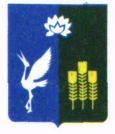 Чкаловского сельского поселенияСпасского муниципального районаРЕШЕНИЕ    «23» мая 2013 года 			с. Чкаловское 				№ 164«О рассмотрении протеста прокурора Спасского муниципального района на решение муниципального комитета Чкаловского сельского поселения от 15.02.2008г. №9 «О принятии Положения о порядке и условиях приватизации муниципального имущества Чкаловского сельского поселения в новой редакции»Рассмотрев протест прокурора Спасского муниципального района от 29 апреля 2013 года на решение муниципального комитета Чкаловского сельского поселения от 15.02.2008г. №9 «О принятии Положения о порядке и условиях приватизации муниципального имущества Чкаловского сельского поселения в новой редакции, муниципальный комитет Чкаловского сельского поселения РЕШИЛ: Протест прокурора Спасского муниципального района от 29 апреля 2013 года на решение муниципального комитета Чкаловского сельского поселения от 15.02.2008г. №9 «О принятии Положения о порядке и условиях приватизации муниципального имущества Чкаловского сельского поселения в новой редакции» удовлетворить.Рекомендовать администрации Чкаловского сельского поселения разработать проект решения о внесении изменений и дополнений в решение  муниципального комитета Чкаловского сельского поселения от 15.02.2008г. №9 «О принятии Положения о порядке и условиях приватизации муниципального имущества Чкаловского сельского поселения в новой редакции» Настоящее решение вступает в законную силу с момента его подписания.Председатель муниципального комитета 					Т.В. Пашкина 